Об организации и проведении в сельском поселении Бельский сельсовет муниципального района Гафурийский район Всероссийской сельскохозяйственной переписи 2016 года. В соответствии с Федеральным законом от 21 июля 2005 года № 108-ФЗ «О Всероссийской сельскохозяйственной переписи», во исполнение Постановления Правительства Российской Федерации от 10 апреля 2013 года № 316 «Об организации Всероссийской сельскохозяйственной переписи 2016 года» и Постановлением правительства Республики Башкортостан от 13 августа 2015 года № 320. ПОСТАНОВЛЯЮ: 	       1.Провести на территории сельского поселения Бельский сельсовет муниципального района Гафурийский район с 1 июля по 15 августа 2016 года Всероссийскую сельскохозяйственную перепись.       2.Создать Комиссию по подготовке и проведению  Всероссийской сельскохозяйственной переписи 2016 года на территории сельского поселения Бельский сельсовет муниципального района Гафурийский район.      3.Утвердить:- Положение о Комиссии по подготовке и проведению  Всероссийской сельскохозяйственной переписи 2016 на территории сельского поселения Бельский сельсовет муниципального района Гафурийский район. (приложение № 1); - Состав Комиссии по подготовке и проведению  Всероссийской сельскохозяйственной переписи 2016 года  на территории сельского поселения Бельский сельсовет муниципального района Гафурийский район     (приложение № 2); - План мероприятий на 2015-2016 годы по подготовке и проведению в  сельском поселении Бельский сельсовет муниципального района Гафурийский район Всероссийской сельскохозяйственной переписи 2016 год (приложение № 3).     4.Контроль за выполнением настоящего постановления оставляю за собой.Глава сельского поселения                                                                                     Ю.З.АхмероПриложение № 1к Постановлению СП Бельский сельсовет МР Гафурийский районот 27 августа 2015 г. № 24ПОЛОЖЕНИЕо Комиссии по подготовке и проведению  Всероссийской сельскохозяйственной переписи 2016 года на территории сельского поселения Бельский сельсовет муниципального района Гафурийский районОбщие положения1.1. Комиссия по подготовке и проведению Всероссийской сельскохозяйственной переписи 2016 года на территории  сельского поселения Бельский сельсовет муниципального района Гафурийский район  (далее - Комиссия) образована для обеспечения согласованных действий республиканских органов исполнительной власти и территориальных органов федеральных органов исполнительной власти, а также органов местного самоуправления по вопросам подготовки и проведения Всероссийской сельскохозяйственной переписи 2016 года  на территории сельского поселения Бельский сельсовет муниципального района Гафурийский район.1.2. Комиссия в своей деятельности руководствуется Конституцией Российской Федерации, Конституцией Республики Башкортостан, Федеральным законом «О Всероссийской сельскохозяйственной переписи», иными законами и нормативными правовыми актами Российской Федерации и Республики Башкортостан, а также настоящим Положением.Основные задачи Комиссии2.1. Основными задачами Комиссии являются:обеспечение согласованных действий республиканских органов исполнительной власти и территориальных органов федеральных органов исполнительной власти, а также органов местного самоуправления по вопросам подготовки и проведения Всероссийской сельскохозяйственной переписи 2016 года на территории сельского поселения Бельский сельсовет муниципального района Гафурийский район;оперативное решение вопросов, связанных с подготовкой и проведением Всероссийской сельскохозяйственной переписи 2016 года  на территории сельского поселения Бельский сельсовет муниципального района Гафурийский район;рассмотрение и принятие решений по организационным вопросам;утверждение перечня работ и сроков их выполнения;контроль за подготовкой и проведением Всероссийской сельскохозяйственной переписи 2016 года на территории сельского поселения Бельский сельсовет муниципального района Гафурийский район.3. Функции Комиссии3.1. Для решения поставленных перед ней задач Комиссия осуществляет следующие функции:проверка выполнения постановлений и решений Правительства Республики Башкортостан, связанных с подготовкой и проведением Всероссийской сельскохозяйственной переписи 2016 года (далее – перепись) на территории  сельского поселения Бельский сельсовет муниципального района Гафурийский район;контроль своевременности выполнения подготовительных работ по:уточнению перечня и границ административно-территориальных и муниципальных образований, упорядочению адресного хозяйства в  сельских населенных пунктах;составлению списков объектов переписи, уточнению схематических планов сельских поселений;         актуальности записей  в книгах похозяйственного учета;          содействие в вопросе обеспечения лиц, осуществляющих подготовку переписи и сбор сведений об объектах переписи, служебными помещениями, оборудованными мебелью, инвентарем, средствами связи, а также охраной и транспортными средствами;      организации работы по подбору и подготовке лиц, осуществляющих сбор сведений об объектах  переписи;оказание организационной помощи в осуществлении  информационно-разъяснительной работы среди населения с целью создания благожелательного отношения к проведению  переписи  и  взаимодействие со средствами массовой информации.4. Права Комиссии4.1. Комиссия имеет право:заслушивать представителей республиканских органов исполнительной власти и территориальных органов федеральных органов исполнительной власти, а также органов местного самоуправления о ходе подготовки и проведения  переписи;привлекать в установленном порядке к работе Комиссии представителей заинтересованных территориальных органов федеральных органов исполнительной власти, научных организаций и общественных объединений, специалистов;запрашивать и получать в установленном порядке информацию по вопросам, относящимся к компетенции Комиссии.5. Состав Комиссии5.1. Состав Комиссии утверждается главой сельского поселения Бельский сельсовет муниципального района Гафурийский район.5.2. В состав Комиссии входят председатель Комиссии, заместитель председателя и члены Комиссии. Председатель Комиссии руководит деятельностью Комиссии, определяет порядок рассмотрения вопросов, вносит предложения об уточнении и обновлении состава Комиссии, утверждает планы работы и очередного заседания Комиссии. Ведет ее заседания.В состав Комиссии включаются сотрудники администрации сельского поселения Бельский сельсовет муниципального района Гафурийский район Республики Башкортостан, по согласованию представители учреждений и общественных объединений.6. Организация работы Комиссии6.1. Заседания Комиссии проводятся по мере необходимости, но не реже одного раза в квартал согласно плану работ, утвержденному председателем Комиссии, и в соответствии с планом мероприятий на 2015-2016 годы по подготовке и проведению Всероссийской сельскохозяйственной переписи 2016 год на территории сельского поселения Бельский сельсовет муниципального района Гафурийский район.6.2. Заседание Комиссии считается правомочным, если в нем принимают участие более половины ее членов.Члены Комиссии и приглашенные участники могут выступать с докладами, участвовать в прениях, вносить предложения, давать справки по существу обсуждаемых вопросов.Члены Комиссии и приглашенные участники, задействованные в подготовке рассматриваемых вопросов, направляют материалы ответственному секретарю не позднее чем за 5 рабочих дней до заседания Комиссии.6.3. Заседания Комиссии ведет ее председатель, а в случае его отсутствия заместитель председателя Комиссии.6.4. Решения Комиссии принимаются простым большинством голосов присутствующих на заседании Комиссии путем открытого голосования. В случае равенства голосов решающим является голос председателя Комиссии.Решения Комиссии в течение 7 рабочих дней после проведения заседания  оформляются протоколом, который подписывается председателем Комиссии и ответственным секретарем. По вопросам, требующим решения Правительства Республики Башкортостан, Комиссия вносит в установленном порядке соответствующие предложения.Копии протоколов Комиссии рассылаются членам Комиссии, а также при необходимости в органы исполнительной власти, участвующие в подготовке и проведении  переписи.6.5. Решения Комиссии, принятые в пределах ее компетенции, являются рекомендательными для территориальных органов федеральных органов исполнительной власти, органов местного самоуправления   и других органов, представленных в Комиссии.6.6. Организационное обеспечение деятельности Комиссии осуществляет подразделение Башкортостанстата в с. Красноусольский. 6.7. Решение о реорганизации или ликвидации Комиссии принимается главой сельского поселения Бельский сельсовет муниципального района Гафурийский район.Приложение № 2к Постановлению СП Бельский сельсовет МР Гафурийский районот 27 августа 2015 г. № 24СОСТАВ Комиссии по подготовке и проведению  Всероссийской сельскохозяйственной переписи 2016 года на территории сельского поселения Бельский сельсовет муниципального района Гафурийский районПриложение № 3к Постановлению СП Бельский сельсовет МР Гафурийский районот 27 августа 2015 г. № 24ПЛАНмероприятий на 2015-2016 годы по подготовке и проведению в сельском поселении Бельский сельсовет МР Гафурийский районВсероссийской сельскохозяйственной переписи 2016 годаЛИСТ СОГЛАСОВАНИЯБАШ?ОРТОСТАН РЕСПУБЛИКА№Ы;АФУРИ РАЙОНЫ МУНИЦИПАЛЬ РАЙОНЫНЫ*БЕЛЬСКИЙ АУЫЛСОВЕТЫ АУЫЛ БИЛ"М"№Е           ХАКИМИ"ТЕБАШ?ОРТОСТАН РЕСПУБЛИКА№Ы;АФУРИ РАЙОНЫ МУНИЦИПАЛЬ РАЙОНЫНЫ*БЕЛЬСКИЙ АУЫЛСОВЕТЫ АУЫЛ БИЛ"М"№Е           ХАКИМИ"ТЕ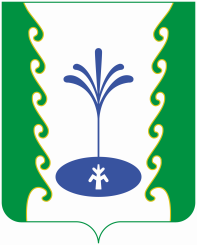 АДМИНИСТРАЦИЯСЕЛЬСКОГО ПОСЕЛЕНИЯБЕЛЬСКИЙ СЕЛЬСОВЕТМУНИЦИПАЛЬНОГО РАЙОНА ГАФУРИЙСКИЙ РАЙОНРЕСПУБЛИКИ БАШКОРТОСТАНАДМИНИСТРАЦИЯСЕЛЬСКОГО ПОСЕЛЕНИЯБЕЛЬСКИЙ СЕЛЬСОВЕТМУНИЦИПАЛЬНОГО РАЙОНА ГАФУРИЙСКИЙ РАЙОНРЕСПУБЛИКИ БАШКОРТОСТАН?АРАРПОСТАНОВЛЕНИЕ27 август 2015 й.№2427 августа 2015 г.Ахмеров Ю.З.- глава сельского поселения Бельский сельсовет муниципального района Гафурийский  районАбсаттарова Г.Р.- управделами администрации сельского поселения Бельский сельсовет муниципального района Гафурийский  районЯнбекова З.С.- специалист администрации сельского поселения Бельский сельсовет муниципального района Гафурийский  районГалиуллин А.Р.- ветеринарный фельдшер Рахматуллин З.Т.-  участковый уполномоченный полиции  министерства внутренних дел России по Гафурийскому району.№п/пНаименование работСрокИсполнитель1Создание Комиссии по подготовке и проведению в сельском поселении Бельский сельсовет муниципального района Гафурийский район РБ Всероссийской сельскохозяйственной переписи 2016 года (далее ВСХП 2016 года).  сентябрь 2015 г.Администрация сельского поселения Бельский сельсовет МР Гафурийский район.2Организационное обеспечение деятельности Комиссии по подготовке и проведению ВСХП 2016 года в сельском поселении Бельский сельсовет муниципального района Гафурийский район РБначиная со III квартала 2015 г. не реже одного раза в кварталПодразделение Башкортостанстата в с.   Красноусольский.  3Организация работы по найму работников по контрактам по подготовке и проведению ВСХП 2016 года.в течение 2015, 2016 гг.Администрация сельского поселения Бельский сельсовет МР Гафурийский район.Подразделение Башкортостанстата в с.   Красноусольский.  4Активизация работ по упорядочению названий улиц, установлению недостающих или замене устаревших указателей с названиями улиц, номеров домов и квартир в  сельских населенных пунктах.до 1 сентября 2015 г.Администрация сельского поселения Бельский сельсовет МР Гафурийский район.5Подбор и организация работы регистраторов по уточнению сведений об объектах ВСХП 2016 года.июль-август 2015 г.Администрация сельского поселения Бельский сельсовет МР Гафурийский район.Подразделение Башкортостанстата в с.   Красноусольский.  6Подбор помещения для размещения уполномоченного по вопросам переписи в МР Гафурийский район.в течение 2015 года Администрация сельского поселения Бельский сельсовет МР Гафурийский район.7Осуществление содействия при составлении списков по объектам ВСХП 2016 года.в течение 2015 годаПодразделение Башкортостанстата в с.   Красноусольский.  Управление Федеральной службы Государственной регистрации кадастра и картографии по РБ в Гафурийском районе.   Администрация сельского поселения Бельский сельсовет МР Гафурийский район.8Составление списков  объектов ВСХП 2016 года.в течение 2015 г.Подразделение Башкортостанстата в с.   Красноусольский.  9Приостановление мероприятий по преобразованию административно-территориальных и муниципальных образований, а также переименования географических объектов   в МР Гафурийский район. до 01 января 2016 г.Администрация сельского поселения Бельский сельсовет МР Гафурийский район.Управление Федеральной службы Государственной регистрации кадастра и картографии по РБ в Гафурийском районе.   10Оказание содействия в подборе и обучении временного переписного персонала.До 15 мая 2016 годаПодразделение Башкортостанстата в с.   Красноусольский.  Администрация сельского поселения Бельский сельсовет МР Гафурийский район.11Предоставление помещений, обеспечение переписных и инструкторских участков транспортом и средствами связи.июнь-сентябрь 2016 годаАдминистрация сельского поселения Бельский сельсовет МР Гафурийский район.12Обеспечение безопасности лиц, осуществляющих сбор сведений об объектах ВСХП 2016 года, охрана помещений переписных и инструкторских участков, сохранность переписных  материалов.июнь-сентябрь 2016 годаОтдел МВД России по Гафурийскому району.ДолжностьФамилия, имя, отчествоПодписьДатауправделами администрации сельского поселения Бельский сельсовет муниципального района Гафурийский  район Абсаттарова Г.Р. Специалист администрации сельского поселения Бельский сельсовет муниципального района Гафурийский  районЯнбекова З.С.Ветеринарный врач Гафурийской райветстанции Галиуллин А.Р. участковый уполномоченный полиции министерства внутренних дел России по Гафурийскому району Рахматуллин З.Т.